Discovering One: Why is the sea salty? Lantic and Cannis (EYFS and Y1) Autumn 2020Discovering One: Why is the sea salty? Lantic and Cannis (EYFS and Y1) Autumn 2020What should I already know? Year One ChildrenWhere would the wind take me? Ocean habitats and how the wind moves different vessels around the worldLayers within the sea (sea bed, rocks, sand, water)- sea habitat in a bottleOcean dance and movement explorationMaterials and their Properties- boat makingIdentify and name a variety of everyday materials, including wood, plastic, glass, metal, water, and rockDescribe the simple physical properties of a variety of everyday materialsCompare and group together a variety of everyday materials on the basis of their simple physical properties (floating and sinking).Exploring a sailing boat.Key KnowledgeLiving things and their habitats Different types of AnimalsFish  are cold blooded, live in water, they use gills to breathe and fins for movement. Amphibians start out as larvae living in water and breathing through their gills, they undergo metamorphosis to become adults that live on land, breathing with their lungs. Amphibians have smooth, moist and permeable skin, allowing them to breathe through their skin.Reptiles have a backbone, which means they are vertebrates. Most reptiles lay hard-shelled eggs, but a few give birth to live young. All reptiles have scales.  Reptiles are ectothermic or cold-blooded, which means they cannot control their own body temperature.Birds (have feathers and wings. They are warm-blooded, which means that their body is always the same temperature, and they lay eggs. Unlike humans, birds have bones that are hollow on the inside (think of a straw). This makes their bones extremely light and helps them to fly.)Mammals have hair or fur- but in some animals this is only present before they are born!, mammary glands which they use to feed their young, a hinged jaw, three tiny ear bones. Most mammals give birth to live young.Carnivores are animals who can only eat meat- examples include crocodiles, lizards, eagles, wolves and bears. Herbivores can only eat plant-based materials e.g. cow, rabbit, goat, deer, locust and camel.Omnivores can eat both plant and animal-based materials e.g. pigs, bears civets, squirrels, mice and chipmunks. Dead, Alive or Never LivingThings that are alive need water, air and food to survive (e.g. animals and plants)Things that are dead used to be alive but have now died (e.g. leaves, wooden materials, feathers,  fossils). Things that have never been living have never needed these things (e.g. plastic or metal objects). Animals and their HabitatsA habitat is the natural home of an animal or plant. Different animals and plants prefer different habitats. For example, a frog prefers a wet, dark home whereas a bird might prefer a dry home high in a tree. Animals often choose their habitats because they meet lots of their basic needs (e.g. food and shelter). All the animals and plants in one habitat often work together. Identify and name a variety of plants and animals in their habitats, including microhabitats (streams and rock-pools)Key VocabularyKey KnowledgeLiving things and their habitats Different types of AnimalsFish  are cold blooded, live in water, they use gills to breathe and fins for movement. Amphibians start out as larvae living in water and breathing through their gills, they undergo metamorphosis to become adults that live on land, breathing with their lungs. Amphibians have smooth, moist and permeable skin, allowing them to breathe through their skin.Reptiles have a backbone, which means they are vertebrates. Most reptiles lay hard-shelled eggs, but a few give birth to live young. All reptiles have scales.  Reptiles are ectothermic or cold-blooded, which means they cannot control their own body temperature.Birds (have feathers and wings. They are warm-blooded, which means that their body is always the same temperature, and they lay eggs. Unlike humans, birds have bones that are hollow on the inside (think of a straw). This makes their bones extremely light and helps them to fly.)Mammals have hair or fur- but in some animals this is only present before they are born!, mammary glands which they use to feed their young, a hinged jaw, three tiny ear bones. Most mammals give birth to live young.Carnivores are animals who can only eat meat- examples include crocodiles, lizards, eagles, wolves and bears. Herbivores can only eat plant-based materials e.g. cow, rabbit, goat, deer, locust and camel.Omnivores can eat both plant and animal-based materials e.g. pigs, bears civets, squirrels, mice and chipmunks. Dead, Alive or Never LivingThings that are alive need water, air and food to survive (e.g. animals and plants)Things that are dead used to be alive but have now died (e.g. leaves, wooden materials, feathers,  fossils). Things that have never been living have never needed these things (e.g. plastic or metal objects). Animals and their HabitatsA habitat is the natural home of an animal or plant. Different animals and plants prefer different habitats. For example, a frog prefers a wet, dark home whereas a bird might prefer a dry home high in a tree. Animals often choose their habitats because they meet lots of their basic needs (e.g. food and shelter). All the animals and plants in one habitat often work together. Identify and name a variety of plants and animals in their habitats, including microhabitats (streams and rock-pools)Scientific Skillsasking simple questions and recognising that they can be answered in different ways  observing closely, using simple equipment  (using a hydrometer to test salt levels in different water samples)performing simple tests (using evaporation to see how different samples of water change over time and what is left when the water evaporatesusing their observations and ideas to suggest answers to questions  gathering and recording data to help in answering questions identifying and classifying different animals and different habitatsKey KnowledgeLiving things and their habitats Different types of AnimalsFish  are cold blooded, live in water, they use gills to breathe and fins for movement. Amphibians start out as larvae living in water and breathing through their gills, they undergo metamorphosis to become adults that live on land, breathing with their lungs. Amphibians have smooth, moist and permeable skin, allowing them to breathe through their skin.Reptiles have a backbone, which means they are vertebrates. Most reptiles lay hard-shelled eggs, but a few give birth to live young. All reptiles have scales.  Reptiles are ectothermic or cold-blooded, which means they cannot control their own body temperature.Birds (have feathers and wings. They are warm-blooded, which means that their body is always the same temperature, and they lay eggs. Unlike humans, birds have bones that are hollow on the inside (think of a straw). This makes their bones extremely light and helps them to fly.)Mammals have hair or fur- but in some animals this is only present before they are born!, mammary glands which they use to feed their young, a hinged jaw, three tiny ear bones. Most mammals give birth to live young.Carnivores are animals who can only eat meat- examples include crocodiles, lizards, eagles, wolves and bears. Herbivores can only eat plant-based materials e.g. cow, rabbit, goat, deer, locust and camel.Omnivores can eat both plant and animal-based materials e.g. pigs, bears civets, squirrels, mice and chipmunks. Dead, Alive or Never LivingThings that are alive need water, air and food to survive (e.g. animals and plants)Things that are dead used to be alive but have now died (e.g. leaves, wooden materials, feathers,  fossils). Things that have never been living have never needed these things (e.g. plastic or metal objects). Animals and their HabitatsA habitat is the natural home of an animal or plant. Different animals and plants prefer different habitats. For example, a frog prefers a wet, dark home whereas a bird might prefer a dry home high in a tree. Animals often choose their habitats because they meet lots of their basic needs (e.g. food and shelter). All the animals and plants in one habitat often work together. Identify and name a variety of plants and animals in their habitats, including microhabitats (streams and rock-pools)Humans and their basic needsfind out about and describe the basic needs of animals, including humans, for survival (water, food and air). 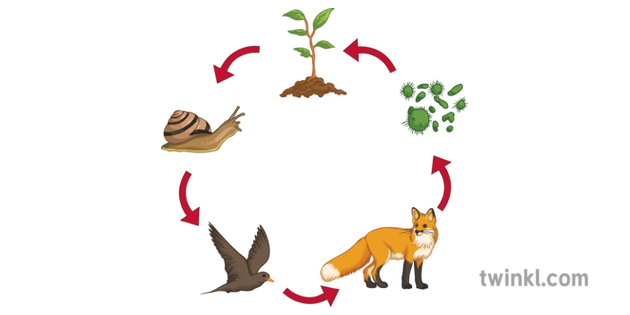 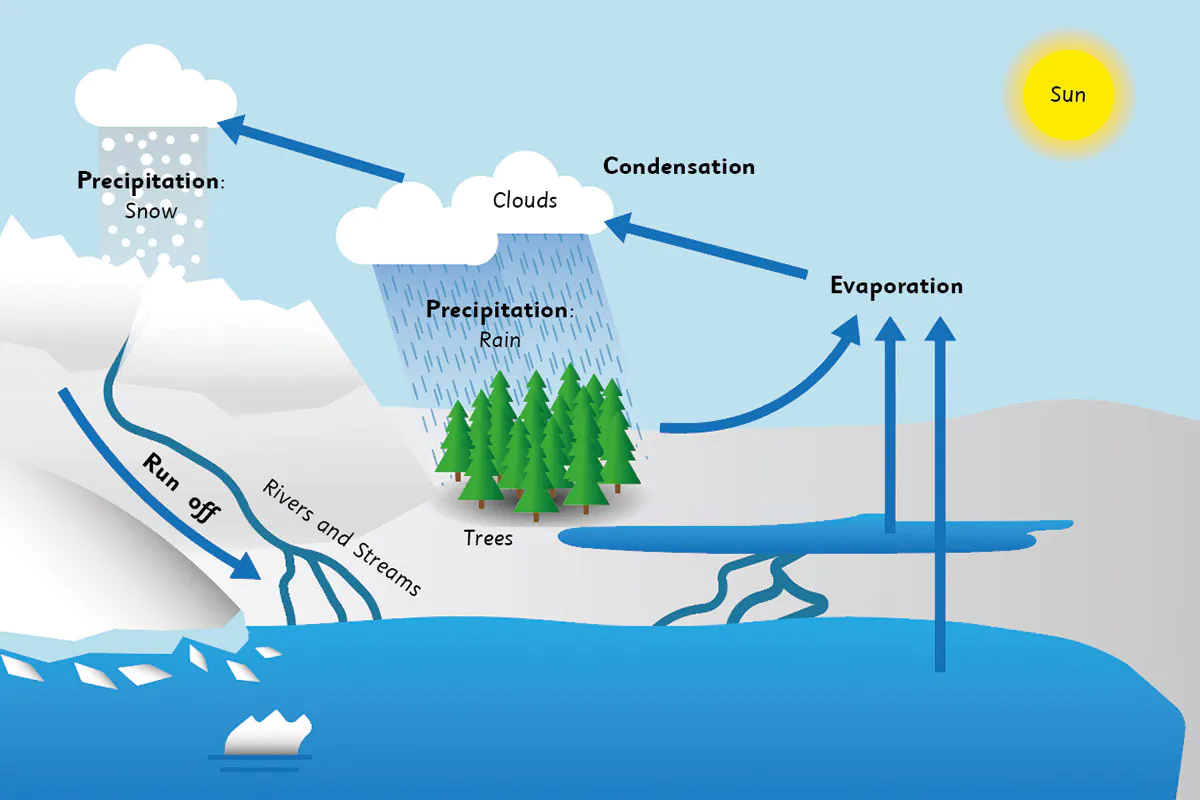 Key KnowledgeLiving things and their habitats Different types of AnimalsFish  are cold blooded, live in water, they use gills to breathe and fins for movement. Amphibians start out as larvae living in water and breathing through their gills, they undergo metamorphosis to become adults that live on land, breathing with their lungs. Amphibians have smooth, moist and permeable skin, allowing them to breathe through their skin.Reptiles have a backbone, which means they are vertebrates. Most reptiles lay hard-shelled eggs, but a few give birth to live young. All reptiles have scales.  Reptiles are ectothermic or cold-blooded, which means they cannot control their own body temperature.Birds (have feathers and wings. They are warm-blooded, which means that their body is always the same temperature, and they lay eggs. Unlike humans, birds have bones that are hollow on the inside (think of a straw). This makes their bones extremely light and helps them to fly.)Mammals have hair or fur- but in some animals this is only present before they are born!, mammary glands which they use to feed their young, a hinged jaw, three tiny ear bones. Most mammals give birth to live young.Carnivores are animals who can only eat meat- examples include crocodiles, lizards, eagles, wolves and bears. Herbivores can only eat plant-based materials e.g. cow, rabbit, goat, deer, locust and camel.Omnivores can eat both plant and animal-based materials e.g. pigs, bears civets, squirrels, mice and chipmunks. Dead, Alive or Never LivingThings that are alive need water, air and food to survive (e.g. animals and plants)Things that are dead used to be alive but have now died (e.g. leaves, wooden materials, feathers,  fossils). Things that have never been living have never needed these things (e.g. plastic or metal objects). Animals and their HabitatsA habitat is the natural home of an animal or plant. Different animals and plants prefer different habitats. For example, a frog prefers a wet, dark home whereas a bird might prefer a dry home high in a tree. Animals often choose their habitats because they meet lots of their basic needs (e.g. food and shelter). All the animals and plants in one habitat often work together. Identify and name a variety of plants and animals in their habitats, including microhabitats (streams and rock-pools)Scientific ProcessesDescribe how animals obtain their food from plants and other animals, using the idea of a simple food chain, and identify and name different sources of food.Describe how water is recycled in the water cycle including the different roles of rivers, streams and the ocean.Understand how the sun plays a key role in both food chains and the water cycle.Key ExperiencesVisit to beach and local rivers  Visit from Padstow Lobster Hatchery?Visit to SeaLife Centre- PlymouthTalk from Fowey Harbour team about our local river and estuaryDetailed study of a rockpoolGrowing crystalsAnimal Visit (Mark’s Ark?)